Тема: Смысловое чтение – важное слагаемое при планировании уроков окружающего мира.Цель: Показать возможности использования приемов смыслового чтения на разных этапах урока и в разных формах при обучении окружающему миру.Добрый День, уважаемые коллеги! На заседаниях нашего объединения мы очень много раз говорили о различных приемах смыслового чтения, поэтому открыть и показать что-то новое практически невозможно. Поэтому я сегодня решила задаться вопросом: а можно ли применять приемы смыслового чтения в течение всего урока? Не наскучит ли ребятам?Именно на этот вопрос мы должны ответить в конце нашего мастер-класса. Этот вопрос я поместила вот на таких цветных ладошках, которые есть у каждого из вас. (Приложение 1)А сейчас, чтобы продолжить дальше, я предлагаю всем вам окунуться в детство, стать учениками 3 класса, для этого мы не на долго превратимся в девочек с красивыми яркими бантами. Прошу всех изменить прически.Во время работы я предлагаю вам заполнить таблицы. (Приложение 2), напоминаем педагогам после каждого этапа урока.Итак, начинаем урок окружающего мира в 3 классе.Молодцы! Вы просто прекрасны в роли учеников. У всех ли получилось выполнить задание в ходе мастер-класса – заполнить таблицы? Давайте посмотрим, какие же приемы смыслового чтения мы использовали на уроке?  А у меня остался вопрос, который задавала вначале. Можно ли использовать приемы смыслового чтения в течение всего урока в начальной школе, не будет ли это слишком скучно и однообразно для учащихся? Пожалуйста, ответьте на этот вопрос таким образом: возьмите ладошку с вопросом, у каждого из вас есть цветочки с буквами. Наклейте по одному цветку на палец, ответив на вопрос: можно, нельзя! У вас получился букет, оформим его до конца – снимите бант и прикрепите его к букету. Возьмите его с собой на память о нашей встрече.А закончить мне бы хотелось словами:Учить детей сегодня трудно, И раньше было нелегко.Читать, считать, писать учили: «Даёт корова молоко».Век XXI – век открытий, Век инноваций, новизны,Но от учителя зависит, Какими дети быть должны.Желаем вам, чтоб дети в вашем классе Светились от улыбок и любви,Здоровья вам и творческих успехов В век инноваций, новизны!БЛАГОДАРЮ ВСЕХ ЗА СОТРУДНИЧЕСТВО!(Приложение 1)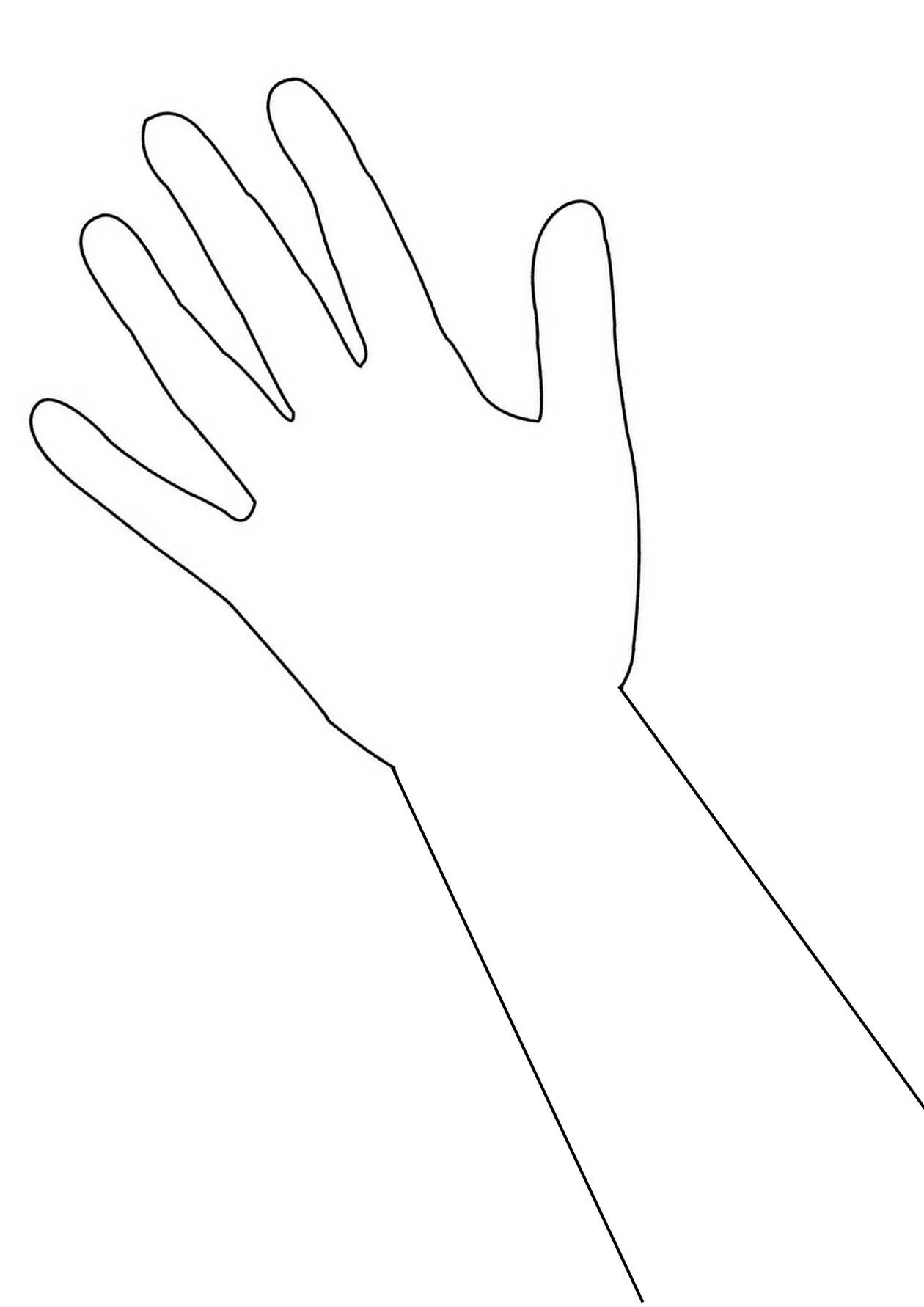 (Приложение 2)Уважаемые коллеги! Предлагаю Вам заполнить таблицу в ходе мастер-класса:Приложение 3Приложение 4ПОЗНАКОМИТЬСЯ     С      ОТРАСЛЬЮ     СЕЛЬСКОГО ХОЗЯЙСТВА        –                      ЖИВОТНОВОДСТВОМПриложение 5Раскрыть термин «Животноводство»Цель животноводстваОтрасли животноводстваСодержание и разведение животныхКто такие животноводы?Виды кормов для животныхЖивотный мир степейЖивотные Красной книгиЖизнь замечательных животныхПриложение 6Приложение 7	Прочитай текст. Заполнив в нем  пропуски,  ты узнаешь отрасли животноводства.Важнейшая отрасль, занимается разведением крупного и мелкого рогатого скота для получения молока и мяса -  __________водство.Основная продукция этой отрасли – сало и мясо -  ______ водство.;Большую ценность этой отрасли  представляет шерсть, из которой ткут ковры, ткани, вяжут теплые изделия  -___________ водство. Разведение домашних кур, уток, гусей, индюков для получения диетического мяса, яиц, теплого пуха и перьев - ________водство.;Большую ценность для человека представляет мед и продукты этой отрасли: цветочная пыльца, продукты из воска _________водство;
Выращивание речной рыбы в специальных прудовых хозяйствах - ____________водство.;(Приложение 8)ФермаПрудПасека 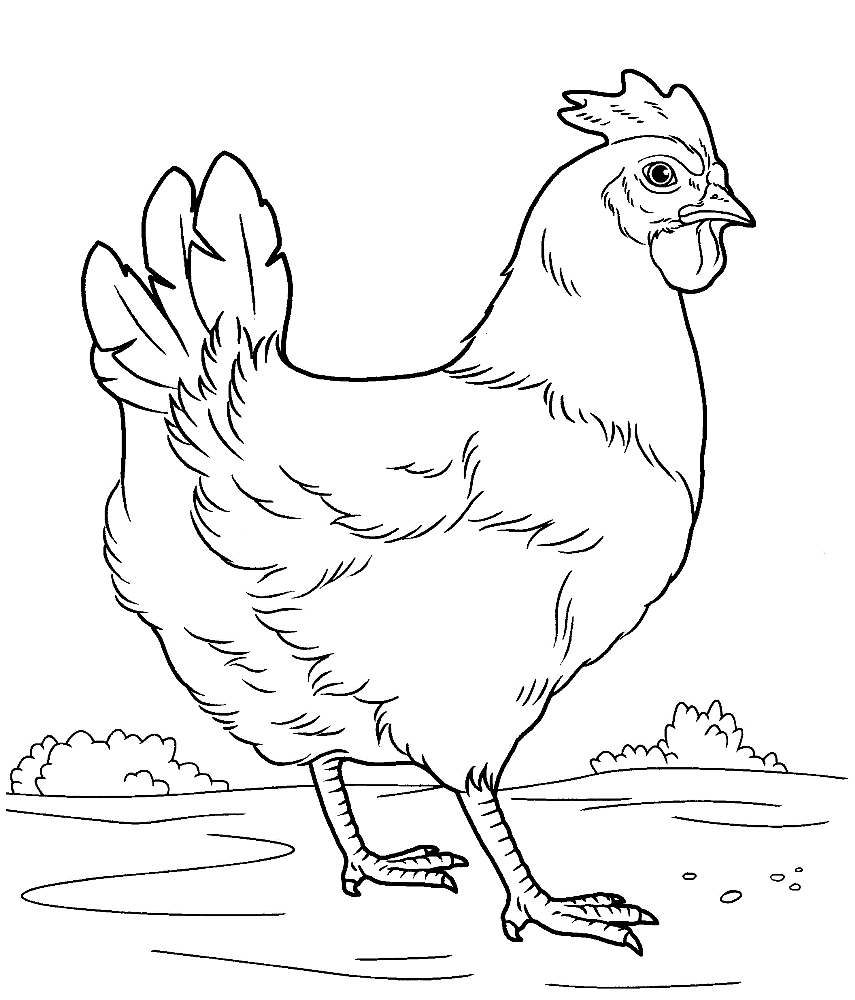 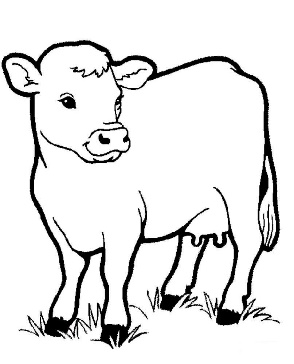 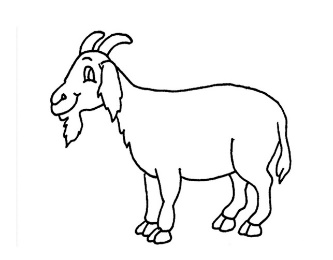 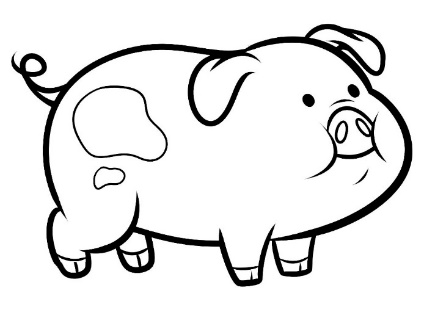 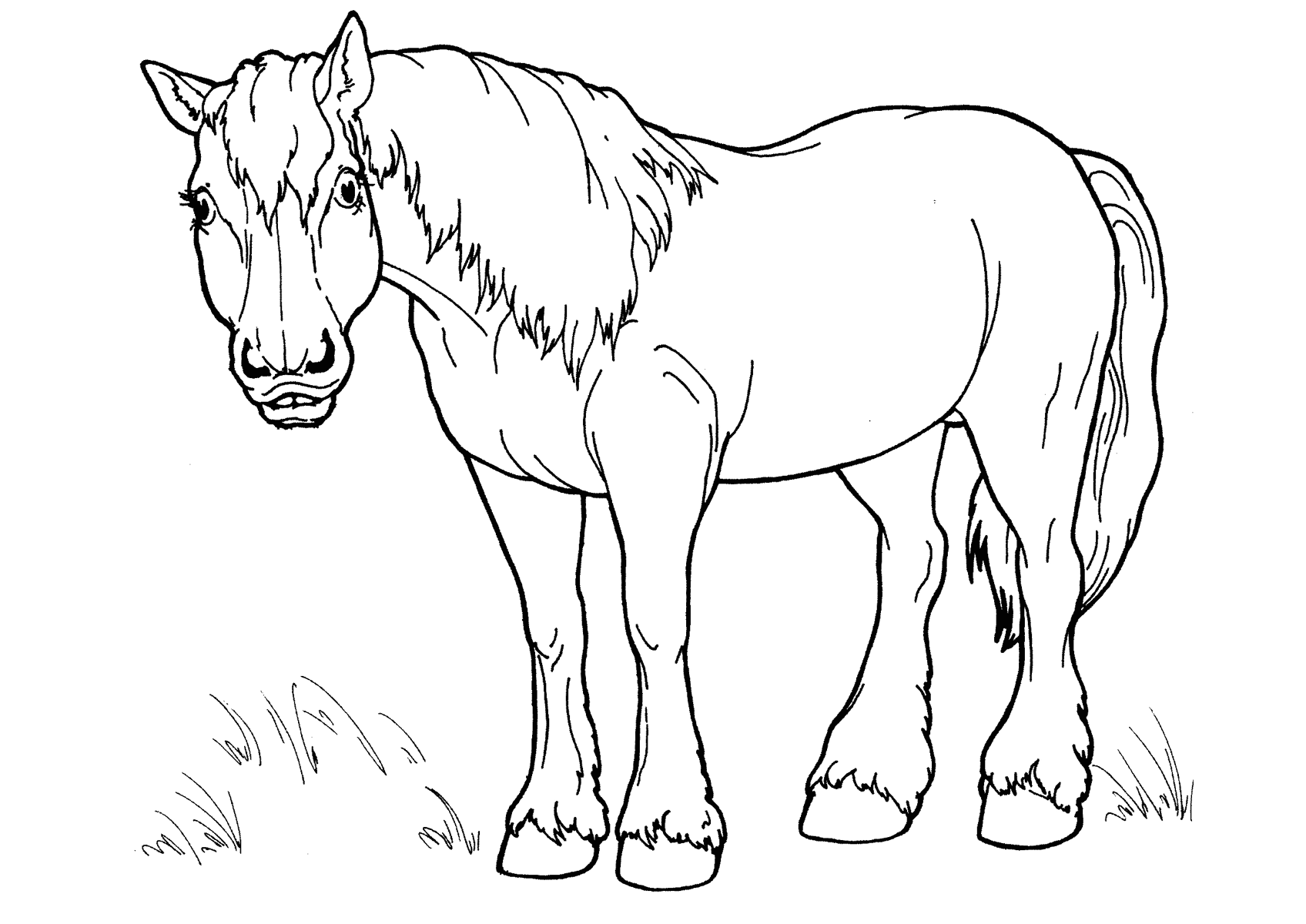 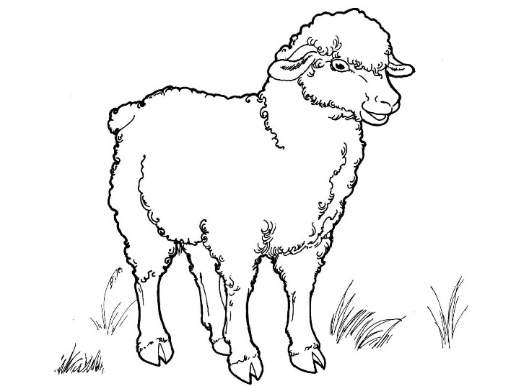 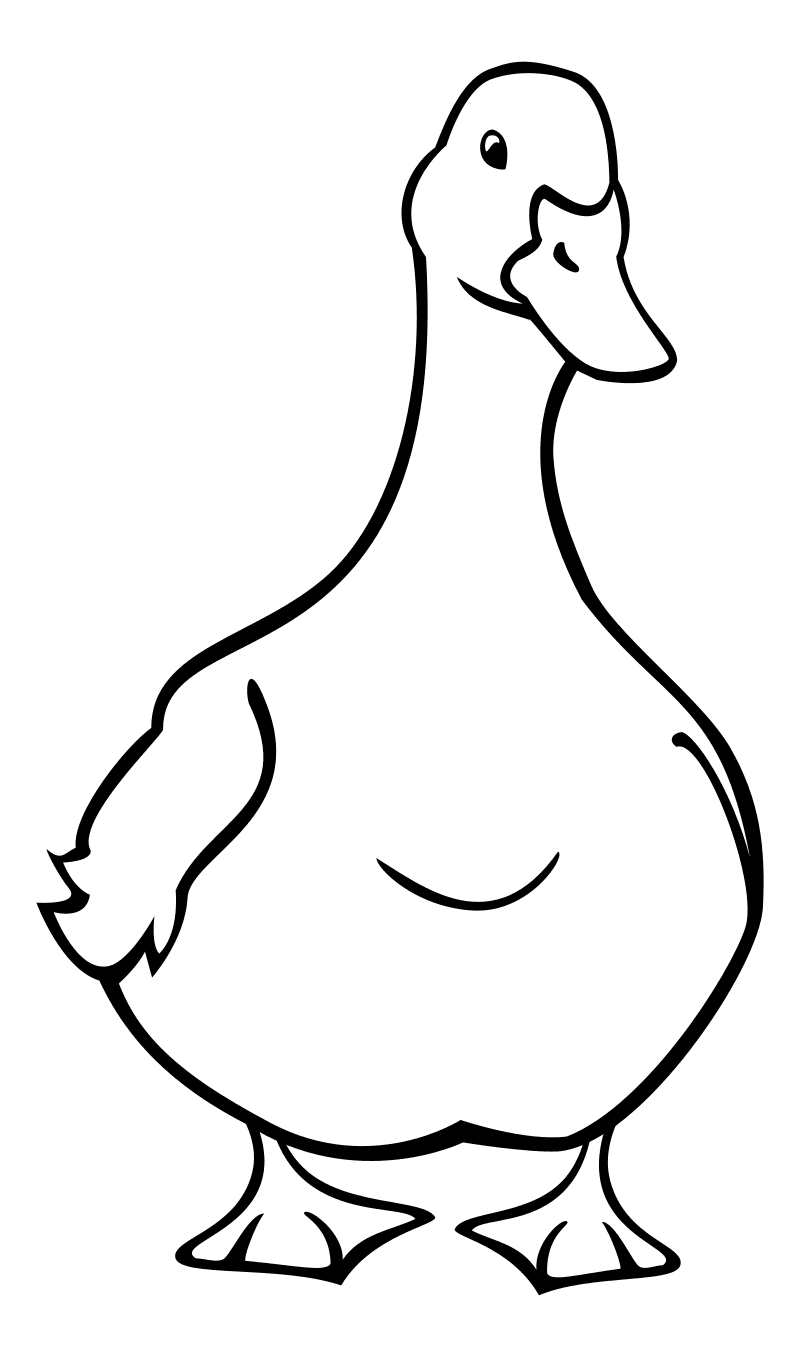 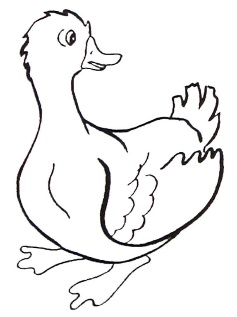 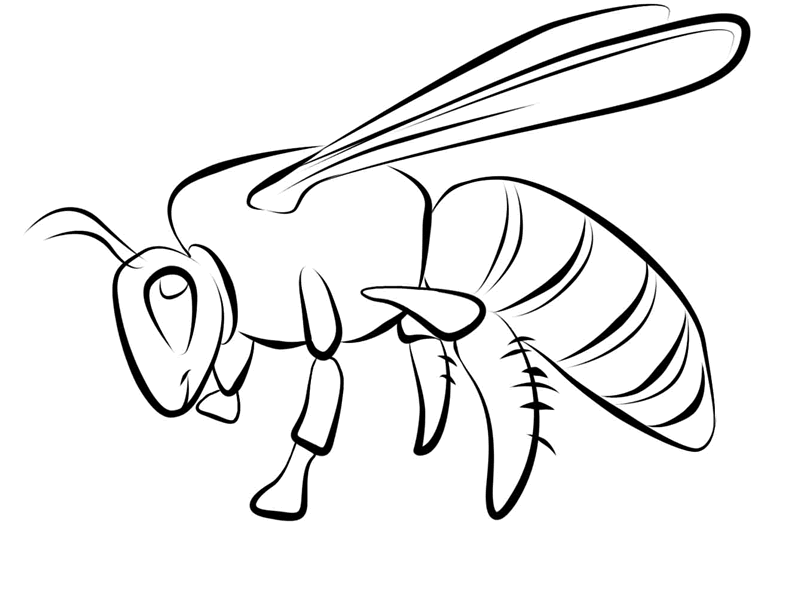 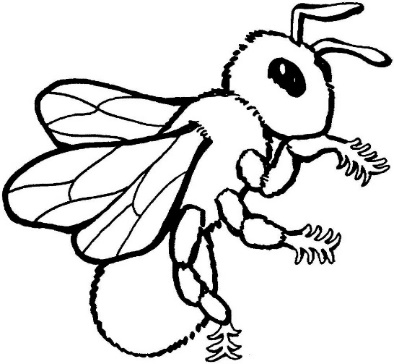 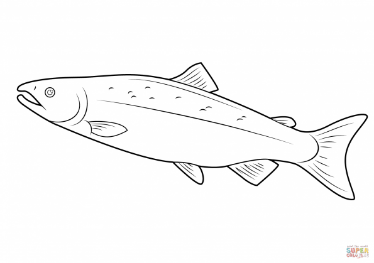 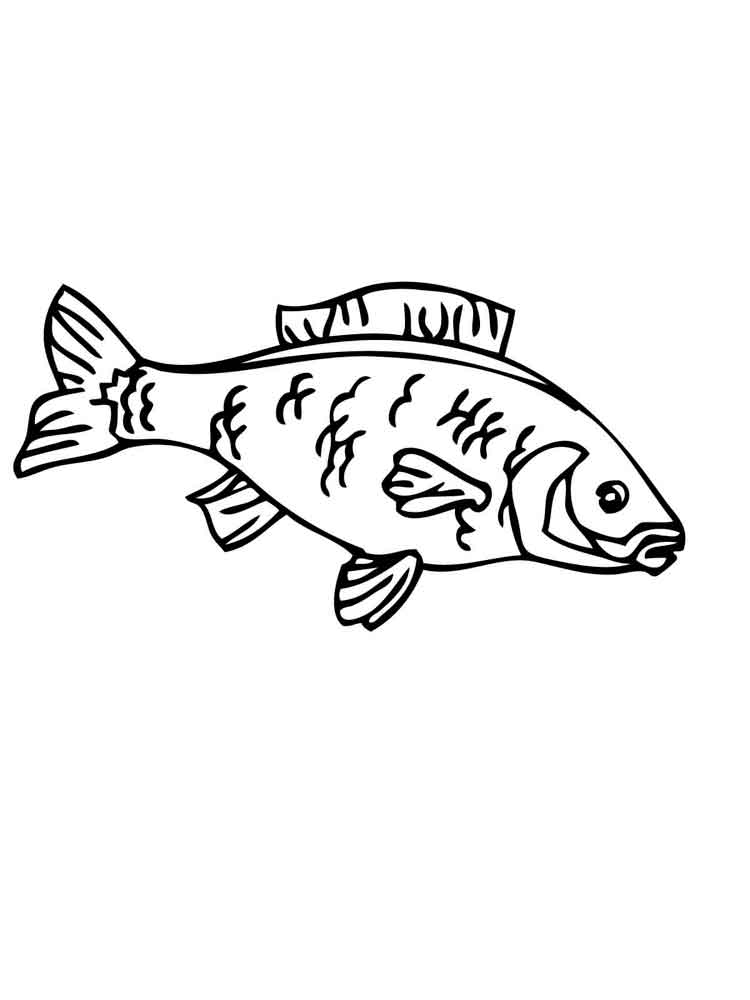 №ЭтапЗаданиеФорма рабПрием смыслового чтения1Введение в тему урокаПеред вами лежат маленькиее листочки_________цвета, на которых записаны разные темы уроков, ваша задача выбрать ту, которой посвятим урок сегодня. (Приложение 3)Индивид.Выявление незнакомых слов, требующих потребность выяснения значения для их понимания. Почему вы так думаете? Молодцы, вы правильно определили тему урока! Почему вы так думаете? Молодцы, вы правильно определили тему урока! Почему вы так думаете? Молодцы, вы правильно определили тему урока! Почему вы так думаете? Молодцы, вы правильно определили тему урока! Почему вы так думаете? Молодцы, вы правильно определили тему урока!2ЦелеполаганиеОпределившись с темой давайте поставим цель к сегодняшнему уроку. Для этого поработаем в парах. Из отдельных  слов вам нужно собрать предложение, которое будет являться целью урока (Приложение 4 разрезать на отдельные слова)ПарнаяВосстановление дифференцированного предложения, текста3Составление плана урокаЧто конкретно мы узнаем сегодня? Для того, чтобы ответить на этот вопрос мы отразим план урока в ромашке. Выберите из тезисов на доске те, которые относятся к теме урока и прикрепите их к ромашке. (приложение 5)Фронт.Ромашка Блума4.Изучение нового материалаРаскроем терминДля этого откроем учебник на странице 56. Прочитайте 2 первых предложения и составьте из них одно, раскрывающее термин «животноводство»ЦЕЛЬ ЖИВОТНОВОДСТВА. Чтобы узнать, для чего разводят дом жив. Прочитаем вслух 1 абзац на стр 57 Слушаем внимательно, после чтения заполняем схему (Приложение 6)Какие же отрасли есть в животноводстве? Ответить нам поможет на этот вопрос чайнворд (Приложение 7)Следующий впрос, который мы раскроем это где же содержат и разводят домашних животных. Для этого мы превратимся в животных, кем именно вы будете, узнаете из рисунка на спинке стула. Теперь посмотрите, животные живут на фермах, в пруду, улье. Ваша задача найти свой дом. (Количество рисунков по количеству участников)(Приложение 8)ИндивпарнГрупиндивПреобразование текстакластерИгровой приемУмение соотносить слово к определ группе5ЗакреплениеИгра «да нет» инд картЭтап урокаФорма работыПрием смыслового чтенияОпасные места. Полезные ископаемые.Животноводство.Растениеводство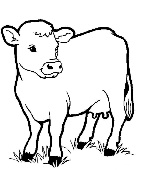 Опасные места. Полезные ископаемые.Животноводство.Растениеводство